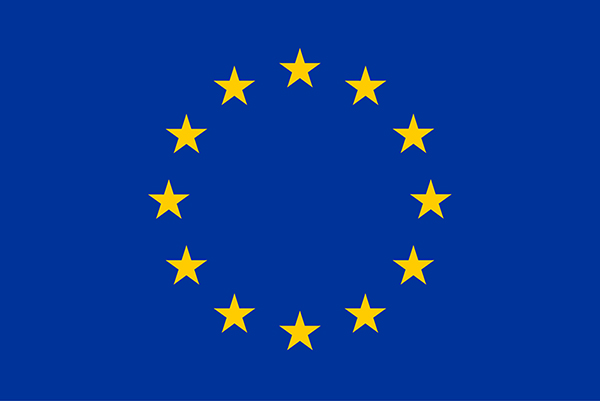 AGE Verification Pre-Standardization Verify Age - 101162874Description of the action (Part B)(SMP STAND Standard)Version 4.015 January 2024PROJECT FACT SHEET STF 681 / [2023-19]TECHNICAL DESCRIPTION (PART B)TABLE OF CONTENTSTECHNICAL DESCRIPTION (PART B)	2PROJECT SUMMARY	31. RELEVANCE	31.1 Background and general objectives	31.2 Needs analysis and specific objectives	41.3 Complementarity with other actions and innovation	52. QUALITY	52.1 Concept and methodology	52.2 Consortium set-up	62.3 Project teams, staff and experts	62.4 Consortium management and decision-making	72.5 Project management, quality assurance and monitoring and evaluation strategy	82.6 Cost effectiveness and financial management	82.7 Risk management	83. IMPACT	93.1 Impact and ambition	93.2 Communication, dissemination and visibility	93.3 Sustainability and continuation	104. WORKPLAN, WORK PACKAGES, ACTIVITIES, RESOURCES AND TIMING	114.1 Work plan	114.2 Work packages, activities, resources and timing	12Work Package 1	12Work Package 2	15Work Package 3	17Subcontracting	19Timetable	205. OTHER	215.1 Ethics	215.2 Security	216. DECLARATIONS	21#@APP-FORM-SMPSTAND@##@PRJ-SUM-PS@#  [This document is tagged. Do not delete the tags; they are needed for the processing.]PROJECT SUMMARY #§PRJ-SUM-PS§# #@REL-EVA-RE@# #@PRJ-OBJ-PO@#1. RELEVANCE 1.1 Background and general objectives1.2 Needs analysis and specific objectives#§PRJ-OBJ-PO§# #@COM-PLE-CP@#1.3 Complementarity with other actions and innovation #§COM-PLE-CP§# #§REL-EVA-RE§# #@QUA-LIT-QL@# #@CON-MET-CM@#2. QUALITY 2.1 Concept and methodology #§CON-MET-CM§# #@CON-SOR-CS@#2.2 Consortium set-up 2.3 Project teams, staff and experts2.4 Consortium management and decision-making#§CON-SOR-CS§# #@PRJ-MGT-PM@#2.5 Project management, quality assurance and monitoring and evaluation strategy#§PRJ-MGT-PM§# #@FIN-MGT-FM@#2.6 Cost effectiveness and financial management#§FIN-MGT-FM§# #@RSK-MGT-RM@#2.7 Risk management#§RSK-MGT-RM§# #§QUA-LIT-QL§# #@IMP-ACT-IA@#3. IMPACT3.1 Impact and ambition#§IMP-ACT-IA§# #@COM-DIS-VIS-CDV@#3.2 Communication, dissemination and visibility#§COM-DIS-VIS-CDV§# #@SUS-CON-SC@#3.3 Sustainability and continuation#§SUS-CON-SC§#                                                                                                                                                                   #@WRK-PLA-WP@#4. WORKPLAN, WORK PACKAGES, ACTIVITIES, RESOURCES AND TIMING4.1 Work plan 4.2 Work packages, activities, resources and timingWork Package 1Work Package 2Work Package 3Subcontracting Timetable#§WRK-PLA-WP§#                                                                                                                                                       #@ETH-ICS-EI@#5. OTHER5.1 Ethics#§ETH-ICS-EI§# #@SEC-URI-SU@#                                                                                                                                      5.2 Security#§SEC-URI-SU§# #@DEC-LAR-DL@#                                                                                                                                  6. DECLARATIONS #§DEC-LAR-DL§#                                                                                                                                                                    Annex I	Response to the Request for Proposals
CfE – STF 681 (REFERENCE BODY HF) Deadline: 02 April 2024If you are an ETSI Member * ETSI membership status (Indicate your status): Full Associate  ObserverIf you are not an ETSI Member *Please indicate:Full name of the ETSI member supporting the application (list of ETSI members on etsi.org):-________________________	Official contact name of the ETSI member supporting the application:-________________________	Note: A formal confirmation of the support from the Official contact is required (e.g. by e-mail sent to STFLINK@etsi.org) and an “ETSI Member Support Letter” will be required if you are selected.All fields marked with an asterix (*) are mandatory1.1	IntroductionA short presentation of the technical structure responsible for this activity, e.g.:Business area, number of employees, link to WEB site,Department(s)/team(s)/experts in charge of the technical activities related to this Project,Reference to products/services of your Company/Organization or supporting Member to which the standards developed by this Project will apply,Motivation for your Company/Organization or supporting Member to participate in this Project.1.2	Proposed approach Proposed contribution to tasks & related costIdentify the tasks to which your Company/Organization is proposing to contribute by filling-in the table below:Amount in Euro (mandatory): Indicate the price offered for your contribution to the task(s)% of whole task (mandatory):  Indicate to which percentage of the execution of the whole task your offer correspondsProvide a description of the proposed approach, competences, reference to related activities:Explain which part of the task is corresponding to the requested percentage that your Company/Organization will handle,Explain the scope that your Company/Organization will cover,Explain your approach to the management of the quality and,Explain your approach to the management of the risks and their mitigation,Describe and justify the proposed costs to achieve this project objectives.Annex II	 Terms and Conditions
CfE – STF 681 (REFERENCE BODY HF) Deadline: 02 April 20242.1	Submission of ProposalsAll proposals in response to this CfE shall be submitted before the deadline indicated in this Collective Letter, using exclusively the WEB application on the ETSI Portal at the following address: https://portal.etsi.org/cfe.Proposals shall be composed of Curriculum Vitae of the proposed service providers’ personnel and the Annex I of this CfE duly filled-out.Proposals that will be partial or incomplete at the deadline will not be accepted.  The Terms and Conditions in this Annex will apply.2.2	Modification and Withdrawal of ProposalsApplicants may, without prejudice to themselves, modify or withdraw their proposal by written request, provided that the request is received by ETSI prior to the due date and time, at the address to which their proposal was submitted. The applicant may submit a new proposal provided that such new proposal is received prior to the deadline for responding which is specified in this Collective Letter.2.3	Assessment of ProposalsThe ETSI Director-General, in consultation with the Reference Body Chairman, is responsible for the selection of the service providers that will be contracted to perform this Project work. The ETSI Director-General and the Reference Body Chairman may be assisted by a Selection Panel to assess the applications received and make the final decision.As per article 1.10.4 of the ETSI Directives, the Director-General may discard proposals that could be identified as creating potential conflict of interest.The ETSI Secretariat will only communicate to the applicants the result of the selection (accepted or not accepted). Should applicants need more information on the rationale for the selection, they must address a formal request to the ETSI Director-General.The following evaluation criteria will be applied to all proposals, in order of priority:Evidence that the applicant has the necessary structure and expertise to ensure delivery Reference to current or previous activities in the specific technical domain of this projectCritical review of the most efficient way to achieve the objectives in this Project ToR Effective proposed approach/methodology for the execution of the tasksImplementation scheduleClear pricing policyCompliance with the first two (2) criteria is mandatory.Proposals that are not considered compliant with these criteria will be discarded.Priority will be given to technical quality of the proposals. Pricing considerations will be taken into account to ensure that the best value for money is achieved. Compatibility with the maximum budget allocated to this Project will be verified before placing a Service Contract.Following the assessment process, ETSI reserves the right to grant contracts to other than the cheapest proposals, to accept or reject any offer completely or in part, or to reject all proposals, without providing the reasons. If no offer is accepted, ETSI may decide to abandon the work or proceed in any other manner ETSI may select.2.4	IPR and confidentiality AgreementsThe information provided in this CfE, as well as the fact that the applicant has received the CfE, is considered confidential and protected under copyright laws. The applicant may not discuss, share, or use the information in this CfE for any purpose other than the response to this CfE.ETSI will not disclose the content of any proposals to other applicants or any other party, with the exception of the persons involved in the assessment process described in §2.3 above.However, ETSI reserves the right to make use of the information provided in this proposal to improve this project definition for the purpose of this CfE or any other manner in which ETSI may decide to proceed to select the service providers.If successful, the applicant will be required to sign a Service Contract, which includes IPR and Confidentiality clauses aligned with the relevant policies in the ETSI Directives.2.5	Preparation costETSI will not be responsible for any costs or expenses that the applicant may incur in preparing and/or submitting the proposal.2.6	Service ContractA Service Contract will be proposed to the applicants that will be selected to perform the work.Details on the Terms and Conditions of this contract can be found on the ETSI Portal, at the following address: https://portal.etsi.org/STF/STFs/Contracts.aspx Reference Body TC HF EC/EFTA Funding Manpower:                                           			66 000 € Travels (estimated):                               			  6 100 €Total Budget (estimated):                                      	72 100 € Project Duration 12 months  HISTORY OF CHANGESHISTORY OF CHANGESHISTORY OF CHANGESVERSIONPUBLICATION  DATECHANGE1.0Initiated by MS1.12023-09-25ETSI Secretariat comments before Board review2.02023-09-26Comments addressed by TC HF – Board submission3.02023-10-15Final revision to adapt to changed call requirements; minor text modifications4.02024-01-15Comments addressed following ESR:Relevance: Update Parts 1.2 and 1.3Quality – Project Design and implementationUpdate of Budget table with overall daily rate per WPKPI: update Part 2.1Quality – Project Team and Cooperation arrangementsUpdate Part 2.3Impact:Update Part 3.2Regulation (EU) 2022/2065 on a Single Market for Digital Services explicitly asks for the development of standards for targeted measures to protect minors online (Article 44 (j)). These targeted measures include age verification and parental control tools (Article 35 (j). The question of how to verify age information of minors and how to integrate parental control tools with age verification systems has been explored in depth by the euConsent project. The solutions explored and proposed by EUConsent are, however, mainly related to agency-supported age verification. The question of how to make verified age information available to service and information providers and usable by parents and minors, has not yet been addressed in detail. The project proposed here will explore predominantly the need for standards to make age information about minors available to service providers and useful to both minors and their parents.  It will assess the landscape of existing standard documents related to age verification and usage of validated age information, It will assess the requirements of all stakeholders which have an interest to make us of age-verified information about minors in their business and everyday life. It will assess both age verification solutions proposed by EuConsent and solutions implemented in various member states to identify potential candidates for later standardization. It will propose standards to be developed based on the analysis of requirements and existing pilot solutions. These proposed solutions should be the basis for the standardization acts as proposed in the Digital Services Act. Based on the results of this project the ESOs will become enabled to rapidly react on the standardization request related to the Digital Services Act expected in 2024. The protection of minors when accessing the internet has been a focus of attention in the European Union for a long time. In the Digital Services Act both standards for age verification and parental control as well as standardized interfaces for service providers to access and make use of verified age information are requested from the ESOs.For the explicit task of verifying and validating the age of non-adult internet users the project EU Consent has already proposed several possible solutions and analysed existing solutions in the European Union and globally. While it would be desirable to have European standards for both areas in focus (age verification and usage of validated age information by service providers) it is not clear if a European solution for the first task will be achievable. Age verification solutions must be compatible with national electronic passport or identity card systems, and as long as these systems are implemented following national standards and solutions it might only be possible to standardize certain (cyber) security, privacy and user/usage requirements for age verification processes. In addition, it should be possible to standardize a set of options of how to store validated age verification (and potentially other information related to age information) in the end user devices (smartphones, tablets, PCs) based on existing solutions like wallet apps in smartphones or attached to user login information in tablet or PCs. These standards should also ensure that the age and rights information stored cannot be tampered with or modified by either the minor users or external third parties.The interfaces to access validated and verified age and rights information must, however, be standardized at least on a European level, but possibly globally, as service providers will be offering their services from countries world-wide. Again, these standards defining the interface between user device and service providers must both specify technical solutions and user and system requirements as well as be compatible with legal requirements related to data and cyber security, as well ensure privacy of the information communicated.The proposed project will prepare the groundwork for the definitions of the standards described above.The purpose of the proposed project is to lay the groundwork for the development of European standards in the area of age verification and the protection of minors when accessing the internet. The need for these standards has been explicitly spelled out in the Digital Services Act.To achieve this target the following activities are planned:Analysis of the landscape of existing standards (provided mostly by ITU/IEC) and national solutions implemented both in Europe and globally. In particular, the UK have deployed many solutions for the protection of minors and seem to be quite advanced in this field.Analysis of the requirements of all stakeholder groups involved in the process of age verification and with an interest to make use of the available age information of internet users.Identification of possible solutions ready for standardization in response to the forth coming standardization request of the Digital Service Act. Among the stakeholders which need to be approached, we can initially identify the following groups:Underage users of internet services and recipients of informationParents of underage users who have an interest to make sure that the age information attributed to their children is correct and who want to define the rights granted to their children for internet access (e.g. the right to make in-app purchases or to access computer games which need to be purchased).Providers of age verification services and national authorities providing age verification solutionsService providers which need age information to ensure that minors receive only adequate information and services as defined/required by parents or by legal restrictions.The requirements to be identified cover a wide range of system and usage properties, as e.g.,Privacy requirements: information about minors and their rights must be protected and may only be used by service providers on a need-to-know basis.(Cyber) security requirements: age information may not be tampered with or modified during communication and internet accessUsability requirements: when accessing the internet, age verification should not delay the communication or require continuous interaction by minors with the service and/or their end user device.Requirements for monitoring service provider adherence: it must be possible to check if individual service providers fulfil their obligation defined in the regulation (as the Digital Services Act. The results of the proposed project can equally be applied to age verification of adults, with the exception of those technical standards which deal with the execution of parental control rights.Several national standards organizations as well as ITU/IEC have already worked on standards related to age verification. In addition, the EU Consent project has published in-depth analysis documents and pilot systems, which are mainly focused on potential solutions to verify and validate age information. Moreover, these solutions are predominantly built on verification solutions by age verification service providers and it is unclear, if these solutions would be applicable European wide or if they would be compatible with solutions provided by individual member states.Any technical standard covering aspects of age verification of minors must be aligned with the policy documents for the protection of minors published by the European Union. The (current) policy objectives in this area are summarized in the Better Internet for Kids strategy (BIK+) documents, while in the future it will be regulated through the Digital Services Act. Both EU Consent and BIK+ have until now not developed any proposed technical standards but have concentrated of pilot solutions and the setting of policy objectives which will be taken into account as the basis for the work of the project.For the second set of interfaces to be standardized, the interfaces for service providers to securely access age information of potential service users and to deliver age-adequate services and information, several national applications have been developed and deployed, e.g. the services provided by JUSPROG.ITU/IEC has already published a number of standards documents related to age verification and protection of minors which need to be analysed in depth in the first task of the proposed pre-standardization activity.It is expected that the technical standards that will be proposed by the project will have a global impact as service providers located outside the EU offer their services in the EU and European service providers may offer their services globally. It is therefore advisable to watch similar developments as the response to the Digital Services Act globally. As one example of potentially relevant global development, in September 2023 the US administration (Department of Commerce) has published a call for comments related to an “Initiative to Protect Youth Mental Health, Safety & Privacy Online “. The answers related to several of the questions raised in the call for comments might potentially be relevant for the standardization request related to the Digital Services Act. Therefore, during the proposed project the results of this call for comments should be monitored and evaluated by the project team.The project is set up in 3 work packages dealing with the following topics:Project management, coordination with TC HF and other relevant ETSI-internal stakeholders (TC Cyber, others)Analysis of the existing landscape of standards, requirements of stakeholders, and analysis of currently deployed solutions in different member states and globally. For this work package it will be necessary to communicate both with representatives of various stakeholders and with the research community (e.g. the EU Consent group).Assessment of required standards based on solution proposals for age verification and usage of age information for internet access of minors.All activities will be performed in close cooperation with other ETSI Technical Committees (TC Cyber, SC USER, others) and external stakeholders, both on the user and the service provider side. Communication with external standardization organizations (ITU, IEC, BSI) will be of major relevance.Key performance indicators for the performance of the project team will be:Number of SSOs contacted and number of standards documents assessed;(As a minimum the SSOs in four major countries should be contacted (e.g., Germany, France, Spain, UK))Number of contacts with R&D organizations active in the area of age verification,(At least one R&D organization in four major countries)Number of existing national solutions for age verification analysed(Minimum: 5 national solutions in relevant countries, if available!)Timeliness of final standard specification related to the standardization request.(Final result of the project to be available on time according to project proposal)Not Applicable for ETSIName and functionOrganisationRole/tasks/professional profile and expertise Léa BelloulouHead of Funded ActivitiesETSIHead of ETSI funded Projects planning and control❖	Management of the project costs and funding❖	Responsible for the Reporting to ETSI Management and EC/EFTA.❖	Management of audit processes on Funded projects❖	Management of contractual aspects ❖	Monitoring of the administrative and financial tasks of the projects❖	Validation of milestones, payments	Matthias Schneider ETSIChair of ETSI Technical Committee Human Factors (TC HF)Nikolaos FloratosETSIVice-Chair of ETSI Technical Committee Human Factors (TC HF)Mike PlukeETSIVice-Chair of ETSI Technical Committee Human Factors (TC HF)Laure PourcinTechnical OfficerETSI Technical Officer for ETSI Technical Committee Human Factors (TC HF)Act as prime ETSI Secretariat contact for the standardization activity. Supervise the operation of the standardization activity under the relevant Directives, monitor progress of work programme.Advise the group on the application of the relevant directives, drafting rules, and common best practice. Ensure that deliverables are fit for purpose, and in line with the relevant directives, drafting rules and quality recommendations, and accompany them through the drafting and publication phases.Act as secretary where appropriate, provide official reports of the group's meetings, highlighting actions and decisions.Ensure that decisions, actions, approval of new work items and deliverables are properly recorded and communicated within the Secretariat.Monitor activities of other relevant groups, both inside and outside of ETSI and advise of relevant activities as required.Outside resources (subcontracting, seconded staff, etc)  The project will be performed by a group of maximum two Companies/Organisations (Service Providers), providing up to 4 specialists/experts, that will collectively ensure the following mix of skills: Expert knowledge in age validation and verification technologiesExpert knowledge in secure communication and privacy-ensuring technologies.Experts in standards development)Expert knowledge in Human Factors standardisationA project manager will be appointed from one of the Service Providers and will be responsible for co-ordinating the execution of the tasks assigned to the individual Service Providers, according to the project requirements and following the technical direction given by ETSI TC HF. The project manager will possess project management experience, report-writing skills, experience of consensus building, presentation skills, experience of working in an international environment, and in liaising with other international organisations.The STF project manager will be responsible for the internal coordination of the project members (service providers) and for the alignment with and reporting to ETSI administration. A stakeholder representation group open to representatives of National Standardization Organizations shall ensure the strategic alignment of the project with ETSI objectives.*CfE process: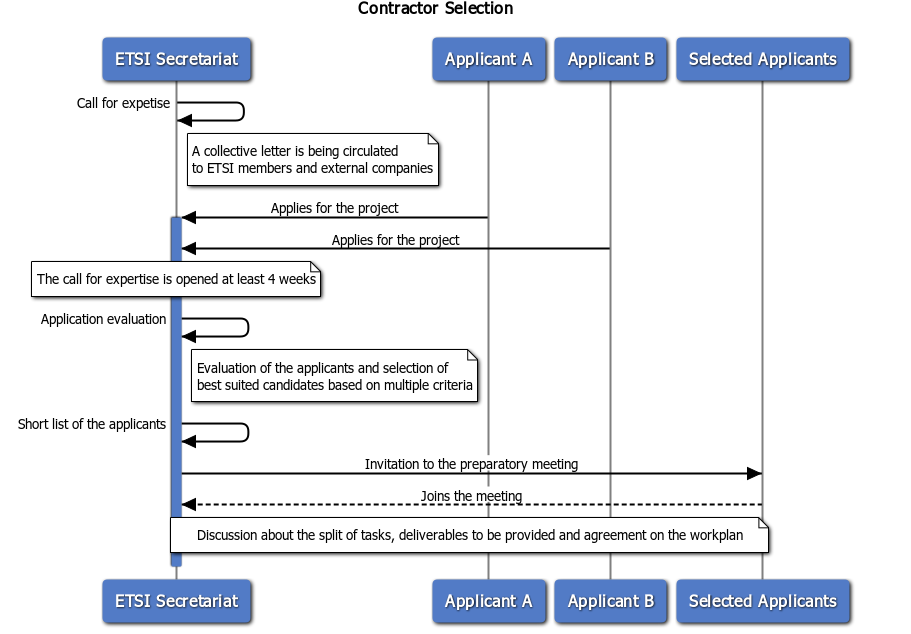 Not applicable for ETSI.According to ETSI Technical working procedure on the selection of the service providers, ETSI will issue a call for expertise to get the necessary skills and resources as described below.The project tasks will be allocated to the selected service providers, whereby a subset of service providers may be allocated to one task and each service provider may be working on various project tasks. For each task an individual will be appointed as the task responsible person (rapporteur). The rapporteurs will report directly to the project manager. A combination of frequent on-line progress meetings, face-to-face meetings and internal progress reports will create a clear view of the progress. Over and above the management of individual WPs, a lean, yet rigorous management framework linking the project components will be implemented.The efforts required to complete the work packages have been calculated under the assumption that much of the required input will be delivered by interested third parties and stakeholders on an unfunded basis. The estimated effort for all work packages amounts to approximately 103 days of work spread out over a period of 12 months overall, to reflect the timing requirements in the call for proposals.Considering the needed expertise, the daily rate is assumed to be 680 EUR and is based on the average market price.Travels are strongly reduced as teleconferences will be the most common tool for organising technical meetings. Travels are accounted to allow for face-to-face participation in the ETSI Technical Committee Human Factors and for coordination with EUConsent.Each subcontractor is allocated to specific tasks with an expected level of contribution. The financial resources allocated to the subcontractor are calculated on this principle.At the start of the project, ETSI develops a baseline cost plan. It is calculated with the cost of the tasks and the scheduled progress of task at each milestone cut-off date. This baseline cost plan provides the costs at each milestone cut-off date.The milestone payment schedule for each subcontractor is then calculated by taking into account the baseline cost plan and the expected level of contribution. The milestone payment schedule is contractually fixed.The subcontractor’s payments are subject to the validation of the project milestones. TC HF and ETSI jointly validate all milestones.Risk NoDescriptionWork package NoProposed risk-mitigation measures1Not enough service providers can be identified or apply for the project Likelihood: lowImpact: medium1Proactive identification of potential candidates by ETSI and TC HF2Different implementations in Europe cannot be harmonized to allow for European StandardizationLikelihood: lowImpact: high 3Development of a landscape document summarizing different member state solutions in an early phase of the project3Project delays due to external reasons (e.g. COVID)LikelihoodError! Bookmark not defined.: Low Impact2: Medium AllSuch events are monitored by all Project members and reported to the WP1 leader which will manage the specific situation. WP1 leader will take required action toward members of the group, the ETSI TC HF or ETSI responsible and commonly resolve the issue.In almost all cases these issues can be resolved with additional effort. ETSI TC HF members will contribute on a voluntary basis in order to minimise the delay.As for COVID, the experts will work mainly remotely and only a few physical meetings are expected to take place. ETSI has already demonstrated its ability to perform in these conditions in 2020-2021, when all events and meetings took place onlineThe results of this pre-standardization project will be used as the primary input for the development of standards following the publication of the planned standardization request for the Data Services Act. The standards envisaged will cover (i) the age validation and verification process itself, (ii) parental control, and (iii) the interfaces to be used by service and information providers to make use of age information in a way which ensures data privacy and security.For the first two targets it may be possible to rely on existing available solutions provided in the member states and either allow for different solutions in different states. For the third target it is mandatory to create European Standards applicable in the entire European Union and available to service providers / data providers globally.Communication of the project results will be continuous to TC HF in which many of the interested service providers are participating.In addition to this communication the following activities are foreseen:Initial communication to the broader public to invite interested parties to participate in the process to collect requirements for the topic areas described below. This communication will be in the form of ETSI Collective letters, and be directed to NSOs represented in ETSI.Intensive cooperation with and presentations to TC Cyber and other ETSI groups involved in data privacy topics.At least one News Release on the work, detailing the achievement of important resultsAt least one article in Enjoy!, the ETSI official magazine; Access to stakeholders like minors and their parents shall be achieved through relevant national stakeholder representation groups, as e.g. the “Deutsche Kinderschutzbund e.V.” or “Defence for Children International”. Details of which organizations will be approached must be defined in work package 2. In all dissemination activities, we will make evident the funding coming from the EC to the project.More specifically, the EC and EFTA flag logos and the grant number will be highlighted in all official presentations and press releases.All communication supporting material and project deliverables will be provided in accessible formats.The result of this project will be direct input to standardization activities at the ESOs in response to the standardization request related to the Digital Services Act.The project AGE Verification Pre-Standardization will be executed in 3 work packages:WP 1 Project management (coordination with ETSI TC HF, communication with stakeholders, reporting to TC HF and EISMEA)Task 1.1 Project SetupTask 1.2 Project ManagementWP 2 Analysis and solution proposal	Task 2.1: Collection and definition of stakeholder requirements (children, parents, service providers, society)	Task 2.2: Review of existing solutions for age verification (technological solutions; national/regional implementations, existing global standards, and regulations)WP 3: Outline of proposed solution (incl. top-level implementation requirements) and identification of relevant features of future standards	Task 3.1: Develop the outline of a technical solution to be standardized in a follow-up project based in the envisaged SR for the Data ActWork Package 1: Project management (coordination with ETSI TC HF, communication with stakeholders, reporting to TC HF and EISMEA)Work Package 1: Project management (coordination with ETSI TC HF, communication with stakeholders, reporting to TC HF and EISMEA)Work Package 1: Project management (coordination with ETSI TC HF, communication with stakeholders, reporting to TC HF and EISMEA)Work Package 1: Project management (coordination with ETSI TC HF, communication with stakeholders, reporting to TC HF and EISMEA)Work Package 1: Project management (coordination with ETSI TC HF, communication with stakeholders, reporting to TC HF and EISMEA)Work Package 1: Project management (coordination with ETSI TC HF, communication with stakeholders, reporting to TC HF and EISMEA)Work Package 1: Project management (coordination with ETSI TC HF, communication with stakeholders, reporting to TC HF and EISMEA)Work Package 1: Project management (coordination with ETSI TC HF, communication with stakeholders, reporting to TC HF and EISMEA)Work Package 1: Project management (coordination with ETSI TC HF, communication with stakeholders, reporting to TC HF and EISMEA)Work Package 1: Project management (coordination with ETSI TC HF, communication with stakeholders, reporting to TC HF and EISMEA)Work Package 1: Project management (coordination with ETSI TC HF, communication with stakeholders, reporting to TC HF and EISMEA)Work Package 1: Project management (coordination with ETSI TC HF, communication with stakeholders, reporting to TC HF and EISMEA)Work Package 1: Project management (coordination with ETSI TC HF, communication with stakeholders, reporting to TC HF and EISMEA)Work Package 1: Project management (coordination with ETSI TC HF, communication with stakeholders, reporting to TC HF and EISMEA)Work Package 1: Project management (coordination with ETSI TC HF, communication with stakeholders, reporting to TC HF and EISMEA)Work Package 1: Project management (coordination with ETSI TC HF, communication with stakeholders, reporting to TC HF and EISMEA)Duration:Duration:Duration:M1 – M12 M1 – M12 Lead Beneficiary:Lead Beneficiary:Lead Beneficiary:Lead Beneficiary:ETSIETSIETSIETSIETSIETSIETSIObjectivesObjectivesObjectivesObjectivesObjectivesObjectivesObjectivesObjectivesObjectivesObjectivesObjectivesObjectivesObjectivesObjectivesObjectivesObjectivesEnsure that the objectives of the project are met; Manage the work of the experts; Invite the relevant stakeholders to make contributions and become involved in the solution-definition process; Ensure the quality, budget and timing of the project’s deliverables.Ensure that the objectives of the project are met; Manage the work of the experts; Invite the relevant stakeholders to make contributions and become involved in the solution-definition process; Ensure the quality, budget and timing of the project’s deliverables.Ensure that the objectives of the project are met; Manage the work of the experts; Invite the relevant stakeholders to make contributions and become involved in the solution-definition process; Ensure the quality, budget and timing of the project’s deliverables.Ensure that the objectives of the project are met; Manage the work of the experts; Invite the relevant stakeholders to make contributions and become involved in the solution-definition process; Ensure the quality, budget and timing of the project’s deliverables.Ensure that the objectives of the project are met; Manage the work of the experts; Invite the relevant stakeholders to make contributions and become involved in the solution-definition process; Ensure the quality, budget and timing of the project’s deliverables.Ensure that the objectives of the project are met; Manage the work of the experts; Invite the relevant stakeholders to make contributions and become involved in the solution-definition process; Ensure the quality, budget and timing of the project’s deliverables.Ensure that the objectives of the project are met; Manage the work of the experts; Invite the relevant stakeholders to make contributions and become involved in the solution-definition process; Ensure the quality, budget and timing of the project’s deliverables.Ensure that the objectives of the project are met; Manage the work of the experts; Invite the relevant stakeholders to make contributions and become involved in the solution-definition process; Ensure the quality, budget and timing of the project’s deliverables.Ensure that the objectives of the project are met; Manage the work of the experts; Invite the relevant stakeholders to make contributions and become involved in the solution-definition process; Ensure the quality, budget and timing of the project’s deliverables.Ensure that the objectives of the project are met; Manage the work of the experts; Invite the relevant stakeholders to make contributions and become involved in the solution-definition process; Ensure the quality, budget and timing of the project’s deliverables.Ensure that the objectives of the project are met; Manage the work of the experts; Invite the relevant stakeholders to make contributions and become involved in the solution-definition process; Ensure the quality, budget and timing of the project’s deliverables.Ensure that the objectives of the project are met; Manage the work of the experts; Invite the relevant stakeholders to make contributions and become involved in the solution-definition process; Ensure the quality, budget and timing of the project’s deliverables.Ensure that the objectives of the project are met; Manage the work of the experts; Invite the relevant stakeholders to make contributions and become involved in the solution-definition process; Ensure the quality, budget and timing of the project’s deliverables.Ensure that the objectives of the project are met; Manage the work of the experts; Invite the relevant stakeholders to make contributions and become involved in the solution-definition process; Ensure the quality, budget and timing of the project’s deliverables.Ensure that the objectives of the project are met; Manage the work of the experts; Invite the relevant stakeholders to make contributions and become involved in the solution-definition process; Ensure the quality, budget and timing of the project’s deliverables.Ensure that the objectives of the project are met; Manage the work of the experts; Invite the relevant stakeholders to make contributions and become involved in the solution-definition process; Ensure the quality, budget and timing of the project’s deliverables.Activities and division of work (WP description)Activities and division of work (WP description)Activities and division of work (WP description)Activities and division of work (WP description)Activities and division of work (WP description)Activities and division of work (WP description)Activities and division of work (WP description)Activities and division of work (WP description)Activities and division of work (WP description)Activities and division of work (WP description)Activities and division of work (WP description)Activities and division of work (WP description)Activities and division of work (WP description)Activities and division of work (WP description)Activities and division of work (WP description)Activities and division of work (WP description)Task No(continuous numbering linked to WP)Task NameTask NameTask NameTask NameTask NameDescriptionDescriptionDescriptionDescriptionDescriptionParticipantsParticipantsParticipantsParticipantsIn-kind Contributions and Subcontracting(Yes/No and which)Task No(continuous numbering linked to WP)Task NameTask NameTask NameTask NameTask NameDescriptionDescriptionDescriptionDescriptionDescriptionNameNameRole(COO, BEN, AE, AP, OTHER)Role(COO, BEN, AE, AP, OTHER)In-kind Contributions and Subcontracting(Yes/No and which)T1.1Project SetupProject SetupProject SetupProject SetupProject SetupETSI Staff will arrange a call for experts.ETSI TC HF chair will interview the potential candidates and select those to best meet the work plan, including the assignment of the Project LeaderETSI Staff will make arrangements for project members (service contracts, etc.).The ETSI TC HF chair (with the help of the assigned Project Leader) checks that the objectives of all WPs are clearly recognised by the participants. ETSI Staff will arrange a call for experts.ETSI TC HF chair will interview the potential candidates and select those to best meet the work plan, including the assignment of the Project LeaderETSI Staff will make arrangements for project members (service contracts, etc.).The ETSI TC HF chair (with the help of the assigned Project Leader) checks that the objectives of all WPs are clearly recognised by the participants. ETSI Staff will arrange a call for experts.ETSI TC HF chair will interview the potential candidates and select those to best meet the work plan, including the assignment of the Project LeaderETSI Staff will make arrangements for project members (service contracts, etc.).The ETSI TC HF chair (with the help of the assigned Project Leader) checks that the objectives of all WPs are clearly recognised by the participants. ETSI Staff will arrange a call for experts.ETSI TC HF chair will interview the potential candidates and select those to best meet the work plan, including the assignment of the Project LeaderETSI Staff will make arrangements for project members (service contracts, etc.).The ETSI TC HF chair (with the help of the assigned Project Leader) checks that the objectives of all WPs are clearly recognised by the participants. ETSI Staff will arrange a call for experts.ETSI TC HF chair will interview the potential candidates and select those to best meet the work plan, including the assignment of the Project LeaderETSI Staff will make arrangements for project members (service contracts, etc.).The ETSI TC HF chair (with the help of the assigned Project Leader) checks that the objectives of all WPs are clearly recognised by the participants. ETSI StaffETSI TC HF chairProject LeaderETSI StaffETSI TC HF chairProject LeaderCOOCOOYES (In-kind)T1.2Project ManagementProject ManagementProject ManagementProject ManagementProject ManagementThe overall management of the project will be under the responsibility of the Project Leader, who will ensure an effective coordination among the different Tasks, working in close collaboration with the different Work Package Leaders and supervising them if needed, but also with ETSI TC HF representatives.The overall management of the project consists in:Planning the work of the project members, ensuring that the timescales of the project deliverables are met.Creating a detailed project plan (including responsibilities and exact timing) for WP 2.Organising meetings to discuss the drafts, recording any major issues and resolutions of issues.Reporting to TC HF on the progress of work.Representing, or arranging for other project members to represent the project results at other external meetings as appropriate.Providing the project Reports to the ETSI Secretariat: in particular, the Final Report (to be submitted to EISMEA at the end of the project).The overall management of the project will be under the responsibility of the Project Leader, who will ensure an effective coordination among the different Tasks, working in close collaboration with the different Work Package Leaders and supervising them if needed, but also with ETSI TC HF representatives.The overall management of the project consists in:Planning the work of the project members, ensuring that the timescales of the project deliverables are met.Creating a detailed project plan (including responsibilities and exact timing) for WP 2.Organising meetings to discuss the drafts, recording any major issues and resolutions of issues.Reporting to TC HF on the progress of work.Representing, or arranging for other project members to represent the project results at other external meetings as appropriate.Providing the project Reports to the ETSI Secretariat: in particular, the Final Report (to be submitted to EISMEA at the end of the project).The overall management of the project will be under the responsibility of the Project Leader, who will ensure an effective coordination among the different Tasks, working in close collaboration with the different Work Package Leaders and supervising them if needed, but also with ETSI TC HF representatives.The overall management of the project consists in:Planning the work of the project members, ensuring that the timescales of the project deliverables are met.Creating a detailed project plan (including responsibilities and exact timing) for WP 2.Organising meetings to discuss the drafts, recording any major issues and resolutions of issues.Reporting to TC HF on the progress of work.Representing, or arranging for other project members to represent the project results at other external meetings as appropriate.Providing the project Reports to the ETSI Secretariat: in particular, the Final Report (to be submitted to EISMEA at the end of the project).The overall management of the project will be under the responsibility of the Project Leader, who will ensure an effective coordination among the different Tasks, working in close collaboration with the different Work Package Leaders and supervising them if needed, but also with ETSI TC HF representatives.The overall management of the project consists in:Planning the work of the project members, ensuring that the timescales of the project deliverables are met.Creating a detailed project plan (including responsibilities and exact timing) for WP 2.Organising meetings to discuss the drafts, recording any major issues and resolutions of issues.Reporting to TC HF on the progress of work.Representing, or arranging for other project members to represent the project results at other external meetings as appropriate.Providing the project Reports to the ETSI Secretariat: in particular, the Final Report (to be submitted to EISMEA at the end of the project).The overall management of the project will be under the responsibility of the Project Leader, who will ensure an effective coordination among the different Tasks, working in close collaboration with the different Work Package Leaders and supervising them if needed, but also with ETSI TC HF representatives.The overall management of the project consists in:Planning the work of the project members, ensuring that the timescales of the project deliverables are met.Creating a detailed project plan (including responsibilities and exact timing) for WP 2.Organising meetings to discuss the drafts, recording any major issues and resolutions of issues.Reporting to TC HF on the progress of work.Representing, or arranging for other project members to represent the project results at other external meetings as appropriate.Providing the project Reports to the ETSI Secretariat: in particular, the Final Report (to be submitted to EISMEA at the end of the project).ETSIETSIOTHEROTHERYes (subcontracting)Milestones and deliverables (outputs/outcomes)Milestones and deliverables (outputs/outcomes)Milestones and deliverables (outputs/outcomes)Milestones and deliverables (outputs/outcomes)Milestones and deliverables (outputs/outcomes)Milestones and deliverables (outputs/outcomes)Milestones and deliverables (outputs/outcomes)Milestones and deliverables (outputs/outcomes)Milestones and deliverables (outputs/outcomes)Milestones and deliverables (outputs/outcomes)Milestones and deliverables (outputs/outcomes)Milestones and deliverables (outputs/outcomes)Milestones and deliverables (outputs/outcomes)Milestones and deliverables (outputs/outcomes)Milestones and deliverables (outputs/outcomes)Milestones and deliverables (outputs/outcomes)Milestone No(continuous numbering not linked to WP)Milestone No(continuous numbering not linked to WP)Milestone NameMilestone NameWork Package NoWork Package NoWork Package NoLead BeneficiaryDescriptionDescriptionDescriptionDescriptionDue Date(month number)Due Date(month number)Means of VerificationMeans of VerificationMS1MS1Expert Selection doneExpert Selection done111ETSIList of service providers and nominated experts availableList of service providers and nominated experts availableList of service providers and nominated experts availableList of service providers and nominated experts available22- Check list- Check listMS2MS2Project plan completedProject plan completed111ETSIComplete detailed project plan availableComplete detailed project plan availableComplete detailed project plan availableComplete detailed project plan available44- Document available for consultation- Document available for consultationMS3MS3Final Report  (Phase 1 project)  to EISMEAFinal Report  (Phase 1 project)  to EISMEA111ETSIR – Document ReportR – Document ReportR – Document ReportR – Document Report1212- Summary of project results and activities- Summary of project results and activitiesDeliverable No (continuous numbering linked to WP)Deliverable No (continuous numbering linked to WP)Deliverable NameDeliverable NameWork Package NoWork Package NoWork Package NoLead BeneficiaryTypeTypeDissemination LevelDissemination LevelDue Date(month number)Due Date(month number)Description (including format and language)Description (including format and language)D1.1D1.1Work PlanWork Plan111ETSIR-Document ReportR-Document ReportSEN - SensitiveSEN - Sensitive44Document in English languageDocument in English languageD1.2D1.2Progress Report to TC HF(regular for each TC HF meeting)Progress Report to TC HF(regular for each TC HF meeting)111ETSIR – Document ReportR – Document ReportSEN – SensitiveSEN – Sensitive66- Status of the work according to the time plan- Eventual identified issues and implemented mitigation actions- Status of the work according to the time plan- Eventual identified issues and implemented mitigation actionsD1.3D1.3Final Report to TC HF and EISMEAFinal Report to TC HF and EISMEA111ETSIR – Document ReportR – Document ReportSEN – SensitiveSEN – Sensitive1212- Status of the work according to the time plan- Eventual identified issues and implemented mitigation actions- Status of the work according to the time plan- Eventual identified issues and implemented mitigation actionsEstimated budget — Resources See detailed budget table/calculator (annex 1 to Part B).Work Package 2: Analysis of requirements, existing standards and deployed solutions.Work Package 2: Analysis of requirements, existing standards and deployed solutions.Work Package 2: Analysis of requirements, existing standards and deployed solutions.Work Package 2: Analysis of requirements, existing standards and deployed solutions.Work Package 2: Analysis of requirements, existing standards and deployed solutions.Work Package 2: Analysis of requirements, existing standards and deployed solutions.Work Package 2: Analysis of requirements, existing standards and deployed solutions.Work Package 2: Analysis of requirements, existing standards and deployed solutions.Work Package 2: Analysis of requirements, existing standards and deployed solutions.Work Package 2: Analysis of requirements, existing standards and deployed solutions.Work Package 2: Analysis of requirements, existing standards and deployed solutions.Work Package 2: Analysis of requirements, existing standards and deployed solutions.Work Package 2: Analysis of requirements, existing standards and deployed solutions.Work Package 2: Analysis of requirements, existing standards and deployed solutions.Work Package 2: Analysis of requirements, existing standards and deployed solutions.Work Package 2: Analysis of requirements, existing standards and deployed solutions.Duration:Duration:Duration:M3 – M9 M3 – M9 Lead Beneficiary: ETSILead Beneficiary: ETSILead Beneficiary: ETSILead Beneficiary: ETSIETSIETSIETSIETSIETSIETSIETSIObjectivesList the specific objectives to which this work package is linked.ObjectivesList the specific objectives to which this work package is linked.ObjectivesList the specific objectives to which this work package is linked.ObjectivesList the specific objectives to which this work package is linked.ObjectivesList the specific objectives to which this work package is linked.ObjectivesList the specific objectives to which this work package is linked.ObjectivesList the specific objectives to which this work package is linked.ObjectivesList the specific objectives to which this work package is linked.ObjectivesList the specific objectives to which this work package is linked.ObjectivesList the specific objectives to which this work package is linked.ObjectivesList the specific objectives to which this work package is linked.ObjectivesList the specific objectives to which this work package is linked.ObjectivesList the specific objectives to which this work package is linked.ObjectivesList the specific objectives to which this work package is linked.ObjectivesList the specific objectives to which this work package is linked.ObjectivesList the specific objectives to which this work package is linked.To collect and define stakeholder requirementsTo review existing (national and European) solutions. To monitor related activities in the US and evaluate available US input.To collect and define stakeholder requirementsTo review existing (national and European) solutions. To monitor related activities in the US and evaluate available US input.To collect and define stakeholder requirementsTo review existing (national and European) solutions. To monitor related activities in the US and evaluate available US input.To collect and define stakeholder requirementsTo review existing (national and European) solutions. To monitor related activities in the US and evaluate available US input.To collect and define stakeholder requirementsTo review existing (national and European) solutions. To monitor related activities in the US and evaluate available US input.To collect and define stakeholder requirementsTo review existing (national and European) solutions. To monitor related activities in the US and evaluate available US input.To collect and define stakeholder requirementsTo review existing (national and European) solutions. To monitor related activities in the US and evaluate available US input.To collect and define stakeholder requirementsTo review existing (national and European) solutions. To monitor related activities in the US and evaluate available US input.To collect and define stakeholder requirementsTo review existing (national and European) solutions. To monitor related activities in the US and evaluate available US input.To collect and define stakeholder requirementsTo review existing (national and European) solutions. To monitor related activities in the US and evaluate available US input.To collect and define stakeholder requirementsTo review existing (national and European) solutions. To monitor related activities in the US and evaluate available US input.To collect and define stakeholder requirementsTo review existing (national and European) solutions. To monitor related activities in the US and evaluate available US input.To collect and define stakeholder requirementsTo review existing (national and European) solutions. To monitor related activities in the US and evaluate available US input.To collect and define stakeholder requirementsTo review existing (national and European) solutions. To monitor related activities in the US and evaluate available US input.To collect and define stakeholder requirementsTo review existing (national and European) solutions. To monitor related activities in the US and evaluate available US input.To collect and define stakeholder requirementsTo review existing (national and European) solutions. To monitor related activities in the US and evaluate available US input.Activities and division of work (WP description)Activities and division of work (WP description)Activities and division of work (WP description)Activities and division of work (WP description)Activities and division of work (WP description)Activities and division of work (WP description)Activities and division of work (WP description)Activities and division of work (WP description)Activities and division of work (WP description)Activities and division of work (WP description)Activities and division of work (WP description)Activities and division of work (WP description)Activities and division of work (WP description)Activities and division of work (WP description)Activities and division of work (WP description)Activities and division of work (WP description)Task No(continuous numbering linked to WP)Task NameTask NameTask NameTask NameTask NameDescriptionDescriptionDescriptionDescriptionDescriptionParticipants – NAParticipants – NAParticipants – NAParticipants – NAIn-kind Contributions and Subcontracting(Yes/No and which)Task No(continuous numbering linked to WP)Task NameTask NameTask NameTask NameTask NameDescriptionDescriptionDescriptionDescriptionDescriptionNameNameRole(COO, BEN, AE, AP, OTHER)Role(COO, BEN, AE, AP, OTHER)In-kind Contributions and Subcontracting(Yes/No and which)T2.1Collection and definition of stakeholder requirements (children, parents, service providers, society)Collection and definition of stakeholder requirements (children, parents, service providers, society)Collection and definition of stakeholder requirements (children, parents, service providers, society)Collection and definition of stakeholder requirements (children, parents, service providers, society)Collection and definition of stakeholder requirements (children, parents, service providers, society)Collection and definition of the requirements (desktop research, interviews) of relevant stakeholders, forming a solid basis for the subsequent tasks.Collection and definition of the requirements (desktop research, interviews) of relevant stakeholders, forming a solid basis for the subsequent tasks.Collection and definition of the requirements (desktop research, interviews) of relevant stakeholders, forming a solid basis for the subsequent tasks.Collection and definition of the requirements (desktop research, interviews) of relevant stakeholders, forming a solid basis for the subsequent tasks.Collection and definition of the requirements (desktop research, interviews) of relevant stakeholders, forming a solid basis for the subsequent tasks.ETSIETSIOTHEROTHERYes (subcontracting)T2.2Review of existing solutions for age verification (technological solutions; national/regional implementations and regulations) and existing standardization (IEC, others)Review of existing solutions for age verification (technological solutions; national/regional implementations and regulations) and existing standardization (IEC, others)Review of existing solutions for age verification (technological solutions; national/regional implementations and regulations) and existing standardization (IEC, others)Review of existing solutions for age verification (technological solutions; national/regional implementations and regulations) and existing standardization (IEC, others)Review of existing solutions for age verification (technological solutions; national/regional implementations and regulations) and existing standardization (IEC, others)A heterogeneous landscape of age-verification solutions exists from “Click here to confirm that you are 18 years old or older” to sophisticated technical solutions involving the verification of official documents (machine-readable ID cards). The range of technical solutions and existing implementations (national and regional) will be reviewed from a perspective of the stakeholder requirements identified in Task 2.1. A heterogeneous landscape of age-verification solutions exists from “Click here to confirm that you are 18 years old or older” to sophisticated technical solutions involving the verification of official documents (machine-readable ID cards). The range of technical solutions and existing implementations (national and regional) will be reviewed from a perspective of the stakeholder requirements identified in Task 2.1. A heterogeneous landscape of age-verification solutions exists from “Click here to confirm that you are 18 years old or older” to sophisticated technical solutions involving the verification of official documents (machine-readable ID cards). The range of technical solutions and existing implementations (national and regional) will be reviewed from a perspective of the stakeholder requirements identified in Task 2.1. A heterogeneous landscape of age-verification solutions exists from “Click here to confirm that you are 18 years old or older” to sophisticated technical solutions involving the verification of official documents (machine-readable ID cards). The range of technical solutions and existing implementations (national and regional) will be reviewed from a perspective of the stakeholder requirements identified in Task 2.1. A heterogeneous landscape of age-verification solutions exists from “Click here to confirm that you are 18 years old or older” to sophisticated technical solutions involving the verification of official documents (machine-readable ID cards). The range of technical solutions and existing implementations (national and regional) will be reviewed from a perspective of the stakeholder requirements identified in Task 2.1. ETSIETSIOTHEROTHERYes (subcontracting)Milestones and deliverables (outputs/outcomes)Milestones and deliverables (outputs/outcomes)Milestones and deliverables (outputs/outcomes)Milestones and deliverables (outputs/outcomes)Milestones and deliverables (outputs/outcomes)Milestones and deliverables (outputs/outcomes)Milestones and deliverables (outputs/outcomes)Milestones and deliverables (outputs/outcomes)Milestones and deliverables (outputs/outcomes)Milestones and deliverables (outputs/outcomes)Milestones and deliverables (outputs/outcomes)Milestones and deliverables (outputs/outcomes)Milestones and deliverables (outputs/outcomes)Milestones and deliverables (outputs/outcomes)Milestones and deliverables (outputs/outcomes)Milestones and deliverables (outputs/outcomes)Milestone No(continuous numbering not linked to WP)Milestone No(continuous numbering not linked to WP)Milestone NameMilestone NameWork Package NoWork Package NoWork Package NoLead BeneficiaryDescriptionDescriptionDescriptionDescriptionDue Date(month number)Due Date(month number)Means of VerificationMeans of VerificationMS4MS4Stakeholder Requirements DocumentStakeholder Requirements Document222ETSISummary document of stakeholder requirements finalizedSummary document of stakeholder requirements finalizedSummary document of stakeholder requirements finalizedSummary document of stakeholder requirements finalized77Presentation to TC HFPresentation to TC HFMS5MS5Solutions and standards landscape documentSolutions and standards landscape document222ETSISummary document of potential solutions finalizedSummary document of potential solutions finalizedSummary document of potential solutions finalizedSummary document of potential solutions finalized99Presentation to TC HFPresentation to TC HFDeliverable No (continuous numbering linked to WP)Deliverable No (continuous numbering linked to WP)Deliverable NameDeliverable NameWork Package NoWork Package NoWork Package NoLead BeneficiaryTypeTypeDissemination LevelDissemination LevelDue Date(month number)Due Date(month number)Description (including format and language)Description (including format and language)D2.1D2.1Stakeholder Requirements Document, Technical ReportStakeholder Requirements Document, Technical Report222ETSIR — Document, reportR — Document, reportPU — PublicPU — Public66Standard document in english languageStandard document in english languageD2.2D2.2Solutions and standards landscape document, Technical ReportSolutions and standards landscape document, Technical Report222ETSIR — Document, reportR — Document, reportPU — PublicPU — Public99Standard document in english languageStandard document in english languageEstimated budget — Resources See detailed budget table/calculator (annex 1 to Part B).Work Package 3: Development of solution proposal.Work Package 3: Development of solution proposal.Work Package 3: Development of solution proposal.Work Package 3: Development of solution proposal.Work Package 3: Development of solution proposal.Work Package 3: Development of solution proposal.Work Package 3: Development of solution proposal.Work Package 3: Development of solution proposal.Work Package 3: Development of solution proposal.Work Package 3: Development of solution proposal.Work Package 3: Development of solution proposal.Work Package 3: Development of solution proposal.Work Package 3: Development of solution proposal.Work Package 3: Development of solution proposal.Work Package 3: Development of solution proposal.Work Package 3: Development of solution proposal.Duration:Duration:Duration:M7 – M12 M7 – M12 Lead Beneficiary: ETSILead Beneficiary: ETSILead Beneficiary: ETSILead Beneficiary: ETSIETSIETSIETSIETSIETSIETSIETSIObjectivesList the specific objectives to which this work package is linked.ObjectivesList the specific objectives to which this work package is linked.ObjectivesList the specific objectives to which this work package is linked.ObjectivesList the specific objectives to which this work package is linked.ObjectivesList the specific objectives to which this work package is linked.ObjectivesList the specific objectives to which this work package is linked.ObjectivesList the specific objectives to which this work package is linked.ObjectivesList the specific objectives to which this work package is linked.ObjectivesList the specific objectives to which this work package is linked.ObjectivesList the specific objectives to which this work package is linked.ObjectivesList the specific objectives to which this work package is linked.ObjectivesList the specific objectives to which this work package is linked.ObjectivesList the specific objectives to which this work package is linked.ObjectivesList the specific objectives to which this work package is linked.ObjectivesList the specific objectives to which this work package is linked.ObjectivesList the specific objectives to which this work package is linked.To develop the proposed solution (ready for standardization under the proposed SR) based on the analysis of stakeholder requirements and existing solutions. To develop the proposed solution (ready for standardization under the proposed SR) based on the analysis of stakeholder requirements and existing solutions. To develop the proposed solution (ready for standardization under the proposed SR) based on the analysis of stakeholder requirements and existing solutions. To develop the proposed solution (ready for standardization under the proposed SR) based on the analysis of stakeholder requirements and existing solutions. To develop the proposed solution (ready for standardization under the proposed SR) based on the analysis of stakeholder requirements and existing solutions. To develop the proposed solution (ready for standardization under the proposed SR) based on the analysis of stakeholder requirements and existing solutions. To develop the proposed solution (ready for standardization under the proposed SR) based on the analysis of stakeholder requirements and existing solutions. To develop the proposed solution (ready for standardization under the proposed SR) based on the analysis of stakeholder requirements and existing solutions. To develop the proposed solution (ready for standardization under the proposed SR) based on the analysis of stakeholder requirements and existing solutions. To develop the proposed solution (ready for standardization under the proposed SR) based on the analysis of stakeholder requirements and existing solutions. To develop the proposed solution (ready for standardization under the proposed SR) based on the analysis of stakeholder requirements and existing solutions. To develop the proposed solution (ready for standardization under the proposed SR) based on the analysis of stakeholder requirements and existing solutions. To develop the proposed solution (ready for standardization under the proposed SR) based on the analysis of stakeholder requirements and existing solutions. To develop the proposed solution (ready for standardization under the proposed SR) based on the analysis of stakeholder requirements and existing solutions. To develop the proposed solution (ready for standardization under the proposed SR) based on the analysis of stakeholder requirements and existing solutions. To develop the proposed solution (ready for standardization under the proposed SR) based on the analysis of stakeholder requirements and existing solutions. Activities and division of work (WP description)Activities and division of work (WP description)Activities and division of work (WP description)Activities and division of work (WP description)Activities and division of work (WP description)Activities and division of work (WP description)Activities and division of work (WP description)Activities and division of work (WP description)Activities and division of work (WP description)Activities and division of work (WP description)Activities and division of work (WP description)Activities and division of work (WP description)Activities and division of work (WP description)Activities and division of work (WP description)Activities and division of work (WP description)Activities and division of work (WP description)Task No(continuous numbering linked to WP)Task NameTask NameTask NameTask NameTask NameDescriptionDescriptionDescriptionDescriptionDescriptionParticipants – NAParticipants – NAParticipants – NAParticipants – NAIn-kind Contributions and Subcontracting(Yes/No and which)Task No(continuous numbering linked to WP)Task NameTask NameTask NameTask NameTask NameDescriptionDescriptionDescriptionDescriptionDescriptionNameNameRole(COO, BEN, AE, AP, OTHER)Role(COO, BEN, AE, AP, OTHER)In-kind Contributions and Subcontracting(Yes/No and which)T3.1Specification for the proposed age verification technology for later standardizationSpecification for the proposed age verification technology for later standardizationSpecification for the proposed age verification technology for later standardizationSpecification for the proposed age verification technology for later standardizationSpecification for the proposed age verification technology for later standardizationA solution that satisfies the stakeholder requirements (Task 2.1) and is informed by the analysis of existing solutions (Task 2.2) will be developed to the level of top-level implementation requirements ready to be specified further for subsequent standardization and implementation.A solution that satisfies the stakeholder requirements (Task 2.1) and is informed by the analysis of existing solutions (Task 2.2) will be developed to the level of top-level implementation requirements ready to be specified further for subsequent standardization and implementation.A solution that satisfies the stakeholder requirements (Task 2.1) and is informed by the analysis of existing solutions (Task 2.2) will be developed to the level of top-level implementation requirements ready to be specified further for subsequent standardization and implementation.A solution that satisfies the stakeholder requirements (Task 2.1) and is informed by the analysis of existing solutions (Task 2.2) will be developed to the level of top-level implementation requirements ready to be specified further for subsequent standardization and implementation.A solution that satisfies the stakeholder requirements (Task 2.1) and is informed by the analysis of existing solutions (Task 2.2) will be developed to the level of top-level implementation requirements ready to be specified further for subsequent standardization and implementation.ETSIETSIOTHEROTHERYes (subcontracting)Milestones and deliverables (outputs/outcomes)Milestones and deliverables (outputs/outcomes)Milestones and deliverables (outputs/outcomes)Milestones and deliverables (outputs/outcomes)Milestones and deliverables (outputs/outcomes)Milestones and deliverables (outputs/outcomes)Milestones and deliverables (outputs/outcomes)Milestones and deliverables (outputs/outcomes)Milestones and deliverables (outputs/outcomes)Milestones and deliverables (outputs/outcomes)Milestones and deliverables (outputs/outcomes)Milestones and deliverables (outputs/outcomes)Milestones and deliverables (outputs/outcomes)Milestones and deliverables (outputs/outcomes)Milestones and deliverables (outputs/outcomes)Milestones and deliverables (outputs/outcomes)Milestone No(continuous numbering not linked to WP)Milestone No(continuous numbering not linked to WP)Milestone NameMilestone NameWork Package NoWork Package NoWork Package NoLead BeneficiaryDescriptionDescriptionDescriptionDescriptionDue Date(month number)Due Date(month number)Means of VerificationMeans of VerificationMS6MS6Solution proposal(s) for later standardization readySolution proposal(s) for later standardization ready333ETSIFinal draft of the deliverable Final draft of the deliverable Final draft of the deliverable Final draft of the deliverable M11M11Presented and approved by TC HFPresented and approved by TC HFDeliverable No (continuous numbering linked to WP)Deliverable No (continuous numbering linked to WP)Deliverable NameDeliverable NameWork Package NoWork Package NoWork Package NoLead BeneficiaryTypeTypeDissemination LevelDissemination LevelDue Date(month number)Due Date(month number)Description (including format and language)Description (including format and language)D3.1D3.1Solution proposal(s) for later standardization Technical ReportSolution proposal(s) for later standardization Technical Report333ETSIR — Document, reportR — Document, reportPU — PublicPU — Public1212Standard document in english languageStandard document in english languageEstimated budget — Resources See detailed budget table/calculator (annex 1 to Part B).Work Package NoSubcontract No(continuous numbering linked to WP)Subcontract Name(subcontracted action tasks)Description (including task number and BEN to which it is linked)Description (including task number and BEN to which it is linked)Estimated Costs(EUR)Justification(why is subcontracting necessary?)Best-Value-for-Money(how do you intend to ensure it?)1-3N/AN/AT1.2 to T3.1T1.2 to T3.172.100,00Expertise and resources not available in ETSI Secretariat. Subcontractors are selected on a case-by-case basis in the context of an open call through a clearly defined process (typically one or more of the following, publication of the call through ETSI Collective letters to the membership, Technical Body mailing lists or explicit calls for tender). Travel cost includedOther issues:If subcontracting for the project goes beyond 30% of the total eligible costs, give specific reasons.Other issues:If subcontracting for the project goes beyond 30% of the total eligible costs, give specific reasons.Other issues:If subcontracting for the project goes beyond 30% of the total eligible costs, give specific reasons.Other issues:If subcontracting for the project goes beyond 30% of the total eligible costs, give specific reasons.Each subcontractor/expert is allocated to specific tasks with an expected level of contribution. The financial resources allocated to the subcontractor are calculated on this principle.ETSI Secretariat (Funded Activities, Technical officers…) will ensure the project planning and controlling with the Technical Committee without charging the related costs to the project whereas subcontractors will perform the development and technical execution of the project.ETSI Secretariat has no expert as staff thus all tasks are subcontracted. Besides the technical project management (WP1) will be handled by the selected subcontractor as Project Leader to ensure the technical tasks execution and quality by the other subcontractors.Each subcontractor/expert is allocated to specific tasks with an expected level of contribution. The financial resources allocated to the subcontractor are calculated on this principle.ETSI Secretariat (Funded Activities, Technical officers…) will ensure the project planning and controlling with the Technical Committee without charging the related costs to the project whereas subcontractors will perform the development and technical execution of the project.ETSI Secretariat has no expert as staff thus all tasks are subcontracted. Besides the technical project management (WP1) will be handled by the selected subcontractor as Project Leader to ensure the technical tasks execution and quality by the other subcontractors.Each subcontractor/expert is allocated to specific tasks with an expected level of contribution. The financial resources allocated to the subcontractor are calculated on this principle.ETSI Secretariat (Funded Activities, Technical officers…) will ensure the project planning and controlling with the Technical Committee without charging the related costs to the project whereas subcontractors will perform the development and technical execution of the project.ETSI Secretariat has no expert as staff thus all tasks are subcontracted. Besides the technical project management (WP1) will be handled by the selected subcontractor as Project Leader to ensure the technical tasks execution and quality by the other subcontractors.Each subcontractor/expert is allocated to specific tasks with an expected level of contribution. The financial resources allocated to the subcontractor are calculated on this principle.ETSI Secretariat (Funded Activities, Technical officers…) will ensure the project planning and controlling with the Technical Committee without charging the related costs to the project whereas subcontractors will perform the development and technical execution of the project.ETSI Secretariat has no expert as staff thus all tasks are subcontracted. Besides the technical project management (WP1) will be handled by the selected subcontractor as Project Leader to ensure the technical tasks execution and quality by the other subcontractors.ACTIVITYMonthsMonthsMonthsMonthsMonthsMonthsMonthsMonthsMonthsMonthsMonthsMonthsACTIVITYM1M2M3M4M5M6M7M8M9M10M11M12Task 1.1 - Project Setup Task 1.2 - Project Management Task 2.1 - Collection and definition of stakeholder requirements (children, parents, service providers, society)Task 2.2 - Review of existing solutions for age verification (technological solutions; national/regional implementations and regulations) Task 3.1 - Specification for the proposed age verification technology for later standardization Not applicable.Not applicable.Double fundingDouble fundingInformation concerning other EU grants for this project YES/NOWe confirm that to our best knowledge neither the project as a whole nor any parts of it have benefitted from any other EU grant (including EU funding managed by authorities in EU Member States or other funding bodies, e.g. EU Regional Funds, EU Agricultural Funds, etc). If NO, explain and provide details.YESWe confirm that to our best knowledge neither the project as a whole nor any parts of it are (nor will be) submitted for any other EU grant (including EU funding managed by authorities in EU Member States or other funding bodies, e.g. EU Regional Funds, EU Agricultural Funds, etc). If NO, explain and provide details.YESFinancial support to third parties (if applicable) NAContractor information *Contractor information *Contractor information *Contractor information *Contractor information *Contractor name *:Indicate the Company/Organization NameContractor name *:Indicate the Company/Organization NameContact person for the technical aspectsContact person for the technical aspectsContact person for Decision on ETSI financial offer to this project (if any)Contact person for Decision on ETSI financial offer to this project (if any)Contact person for Decision on ETSI financial offer to this project (if any)TitleTitleFirst nameFirst nameLast name Last name RoleRolee-maile-mailPhonePhoneYesYesNoDo you or any employee of your Company/Organization hold an elected or appointed position in the Reference Body requesting the STF?Do you or any employee of your Company/Organization hold an elected or appointed position in the Reference Body requesting the STF?oIndicate in which position:-----------------------------------oIndicate in which position:-----------------------------------oIf you are self-employed candidate:Do you currently have other contracts in progress with ETSI?If you are self-employed candidate:Do you currently have other contracts in progress with ETSI?ooo Tasks_NoTasks_DescriptionMax_Budget_Allocated_in_EuroAmount_in_Euro_(mandatory)%_of_whole_Task_(mandatory)00Project Management 5000..01Assessment of the requirements of stakeholders 15000..02Assessment of existing technical and nationally deployed solutions18000..03Develop the outline of a technical solution to be standardized in a follow-up project based in the envisaged SR for the Data Act28000..66000